Załącznik nr 1Profil psychologiczny Makbeta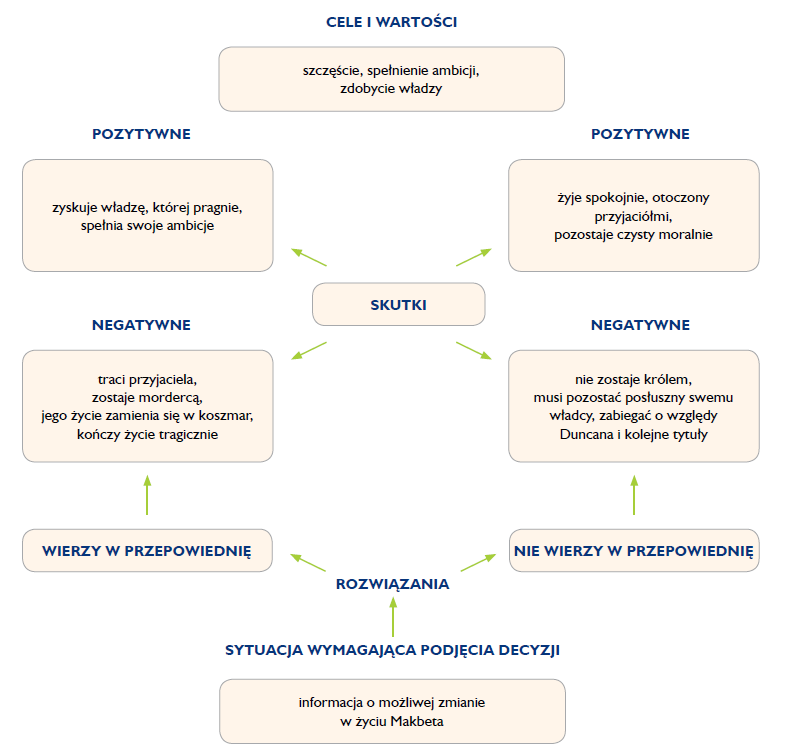 